TRENČIANSKA UNIVERZITA ALEXANDRA DUBČEKA V TRENČÍNEKATEDRA POLITOLÓGIE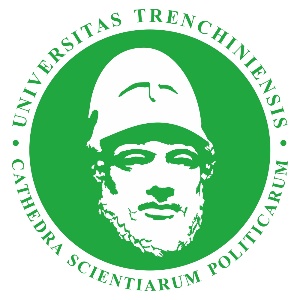 NÁZOV PRÁCEseminárna prácaMeno a priezviskoPredmet:		..............................Vyučujúci:		..............................Študijný program:	..............................Forma štúdia: 		..............................Akademický rok:	..............................Ročník:		...............................